Datum: 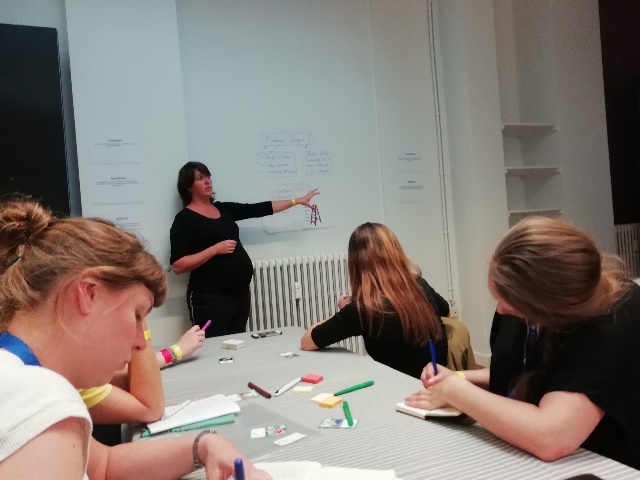 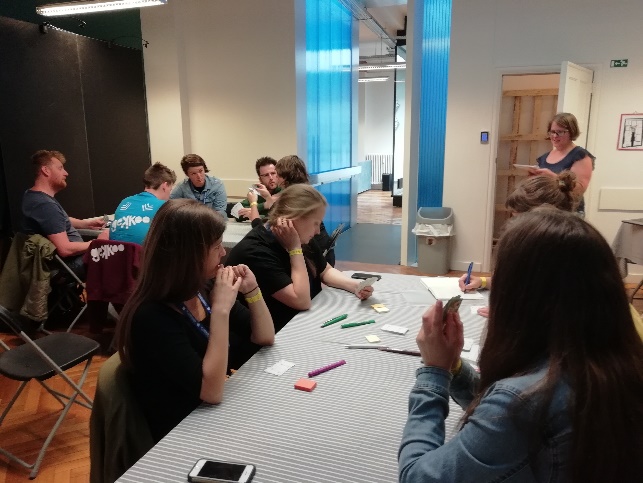 Wat er is gebeurd in de sessie? Waarom netwerken?Hulpverleningsorganisaties bieden binnen het netwerk een meerwaarde die net kan bereikt worden door 1 organisatie. Ze kunnen zo méér doen voor kinderen en jongeren.Functies jeugdwelzijnsoverlegForumfunctie: ventileren en steun vinden. Jeugdopbouwwerkers staan vaak alleen.Adviesfunctie: capaciteiten en vaardigheden van lokaal bestuur verhogenActiegericht: acties, projecten, gezamenlijke dienstverleningWanneer werkt jeugdwelzijnsoverleg?Veel winst zit in het investeren in zwakke verbanden. Organisaties die elkaar al goed kennen vinden elkaar wel. Maar net investeren in nieuwe banden tussen organisaties die elkaar niet kennen rendeert.Wat zijn zwakke verbanden? Vaak jeugdwelzijnswerk en jeugdhulpverlening, gemeentelijke diensten en jeugdhulpverlening.Wat is goed samenwerken?Differentiatie van organisaties. Geen eenheidsworstVerschillende dienstverleningVerschillende doelstellingenVerschillende visiesIntegratie verwezenlijken in het netwerkGemeenschappelijke doelstellingen formulerenGemeenschappelijke visie nastrevenVerbondenheidUnity of effortHoe hoger de integratie, hoe minder differentiatieHoe lager de integratie, hoe minder unity of effort.Zorg dat je goed nadenkt over wie je vervangt in het netwerk. Het kan interessant zijn om een nieuwe partner binnen te halen. Je hebt ook nood aan mensen die met mandaat kunnen spreken en zaken in beweging kunnen zetten in hun organisatie.Bijvoorbeeld: als de OCMW medewerkers stopt, laat die dan niet zomaar vervangen door zijn of haar vervanger, maar denk goed na of je het OCMW nog rond de tafel nodig hebt? En zo ja, wie moet daar dan zitten?Interessante quote(s) “Op een jeugdwelzijnsoverleg leg je signalen van eerstelijnswerkers op tafel. Daar liggen dan een berg noden. Noden zullen van tafel genomen worden omdat organisaties zich aangesproken voelen (“Dat is onze taak.”). Dat is bij momenten heel confronterend voor organisaties, want uit de signalen blijkt dat hun dienstverlening niet optimaal werkt. Belangrijk dus om een veilige context te creëren. Wat overblijft op de tafel zijn signalen die niemand ondersteunt. Daar moet je als netwerk mee aan de slag en innovatief oplossingen voor bedenken.”Wat heeft jou verrast? Wat onthoud je?Waar kwamen veel vragen/reacties over? Wie trekt een jeugdwelzijnsoverleg?Dat kan de jeugddienst zijn of jeugdopbouwwerkers of een samenwerking. Maar belangrijkste is dat kinderen en jongeren centraal staan en hun noden door eerstelijnswerkers geformuleerd worden.Andere opmerkingen? 